UNIVERSIDADE FEDERAL DA PARAÍBACENTRO DE CIÊNCIAS EXATAS E DA NATUREZADEPARTAMENTO DE QUÍMICAPROGRAMA DE PÓS-GRADUAÇÃO EM QUÍMICA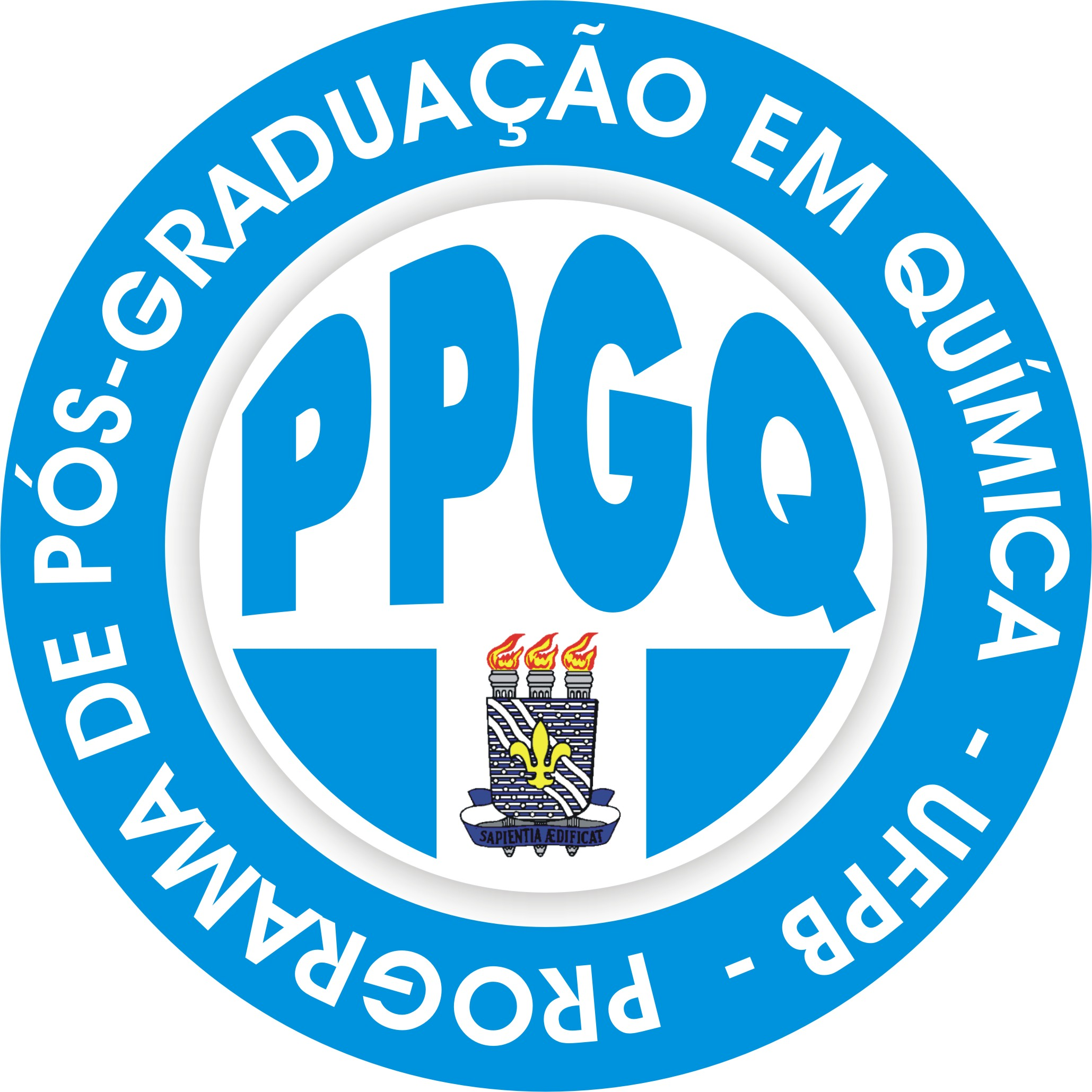 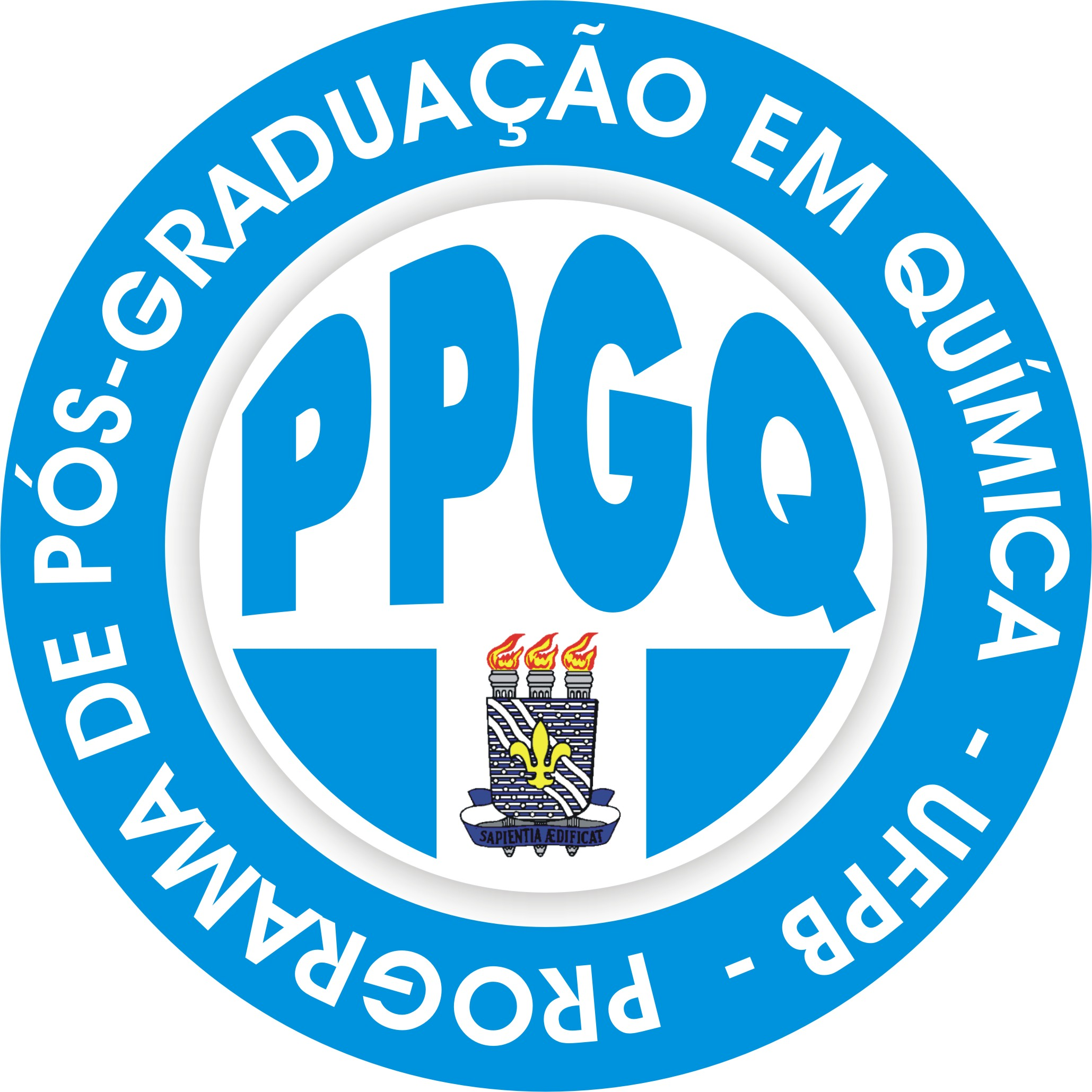 FORMULÁRIO PARA INDICAÇÃO DE MEMBROSDA BANCA EXAMINADORA PARA DEFESA DE TESE DE MESTRADOIlma. Sra.Profa. Dra. Antonia Lúcia de SouzaCoordenadora do Programa de Pós-Graduação em QuímicaSenhora Coordenadora:Estou encaminhando a vossa senhoria os nomes dos professores abaixo, para serem indicados pelo Colegiado do Programa de Pós-Graduação em Química em sua Reunião Ordinária, para compor a Banca Examinadora da Defesa de Dissertação de Mestrado do aluno(a): _____________________________________________________________________________Título da Dissertação: “__________________________________________________________________________________________________________________________________________________________________________”Linha de pesquisa:_________________________________________________________________________________Projeto de pesquisa:________________________________________________________________________________Data prevista para a Defesa de Tese: ___/___/_____.Defesa presencial (Local):__________________________________________________________________________Defesa online:(webconferência) Link: ___________________________________________________Horário: _____________Relação dos Professores indicados:Professor (a) Doutor (a) (Orientador): _____________________________________________________.Professor (a) Doutor (a) (2o. Orientador): _____________________________________________________.Professor (a) Doutor (a) (Coorientador): _____________________________________________________.Professor (a) Doutor (a) (Membro titular externo): _______________________________________________.Professor (a) Doutor (a) (Membro titular interno): _____________________________________________.Professor (a) Doutor (a) (Membro suplente interno): ______________________________________________.Professor (a) Doutor (a) (Membro suplente externo): ______________________________________________.Atenciosamente______________________________Assinatura do Professor SolicitantePARA USO DO COLEGIADO DO PROGRAMA:Data de Defesa: ___/___/____Horário: ___________.Professor (a) Doutor (a) (Membro titular externo): _______________________________________________.Professor (a) Doutor (a) (Membro titular interno): _____________________________________________.Professor (a) Doutor (a) (Membro suplente externo): _____________________________________________.Professor (a) Doutor (a) (Membro suplente interno): _____________________________________________.OBS.: O presente formulário só será aceito pela Coordenação Do Programa no prazo de (30) trinta dias antes da Defesa da Tese de Doutorado.  Caso o prazo não seja cumprido no período determinado, o Colegiado do Programa marcará uma nova data. Solicitamos também que sejam enviados em DOC a cópia do RESUMO e PALAVRAS-CHAVE para o e-mail do ppgq.ufpb@gmail.com.DADOS DOS PROFESSORES CONVIDADOS: (OBRIGATÓRIO – FORMULÁRIOS INCOMPLETOS SERÃO DEVOLVIDOS, PODENDO INCLUSIVE NÃO SER APRECIADO NA REUNIÃO ALMEJADA)NOME: ______________________________________________________________ CPF:______________________NOME DA MÃE:______________________________________________________ SEXO: M (  )  F (  )E-MAIL: _____________________________________________________________ DAT/NASC ____/______/_____NATURALIDADE: ____________________________________________ NACIONALIDADE _________________PASSAPORTE (ESTRANGEIROS)__________________________________________________________________RG: ____________ UF ______ TITULAÇÃO: ______________________ IES________________________________ANO DE TITULAÇÃO: _____________ ÁREA DE CONCENTRAÇÃO: ___________________________________INSTITUIÇÃO DE ATUAÇÃO (VINCULADA):________________________________________________________NOME: ______________________________________________________________ CPF:______________________NOME DA MÃE:______________________________________________________ SEXO: M (  )  F (  )E-MAIL: _____________________________________________________________ DAT/NASC ____/______/_____NATURALIDADE: ____________________________________________ NACIONALIDADE _________________PASSAPORTE (ESTRANGEIROS)__________________________________________________________________RG: ____________ UF ______ TITULAÇÃO: ______________________ IES________________________________ANO DE TITULAÇÃO: _____________ ÁREA DE CONCENTRAÇÃO: ___________________________________INSTITUIÇÃO DE ATUAÇÃO (VINCULADA):________________________________________________________NOME: ______________________________________________________________ CPF:______________________NOME DA MÃE:______________________________________________________ SEXO: M (  )  F (  )E-MAIL: _____________________________________________________________ DAT/NASC ____/______/_____NATURALIDADE: ____________________________________________ NACIONALIDADE _________________PASSAPORTE (ESTRANGEIROS)__________________________________________________________________RG: ____________ UF ______ TITULAÇÃO: ______________________ IES________________________________ANO DE TITULAÇÃO: _____________ ÁREA DE CONCENTRAÇÃO: ___________________________________INSTITUIÇÃO DE ATUAÇÃO (VINCULADA):________________________________________________________